CCS 8th Grade Cumulative Review [927638]CCS 8th Grade Cumulative Review [927638]StudentClassDateInstructionsGridded Response (8 - 18).  8.The population of Griffin is about 4.8 × 103. The population of Oakdale is about 1.9 × 105. About how many times larger is the population of Oakdale than Griffin?9.Which expression is equivalent to  ?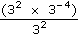 10.A square has an area of 64 square units. A cube has a volume of 64 cubic units. What is the difference in the side length of the square and the length of one edge of the cube?11.Mercury is about 3.6 × 107 miles from the Sun. Venus is about 6.7 × 107 miles from the Sun. About how many times farther is Venus from the Sun than Mercury?12.Which fraction is equal to 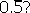 13.A gym membership charges an initial fee of $100 plus a $25 fee every month. Another gym only charges $45 every month. After how many months will the total cost for both gyms be the same?14.What is the approximate value of ?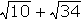 15.Sam made a square sign with an area of 410 square inches. What is the approximate perimeter of the square sign?16.In January, David began putting the same amount of money each month into his savings account. In February, he had $85.00 in his account, not including interest.By June, he had $135.00 in his account, not including interest.How much money was in the savings account before David began saving each month?17.The table below shows the cost of a large scoop of ice cream with toppings at an ice cream shop.
What is the cost of a large scoop of ice cream with no toppings?18.The populations of two towns, town A and town B, are being compared. The population of town A is and the population of B is How many times greater is the population of town B than town A?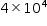 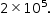 